§5217-F.  Employer support for volunteer firefighters, volunteer municipal emergency medical services persons and volunteer municipal firefightersFor tax years beginning on or after January 1, 2022, an employer who employs an individual who is a volunteer firefighter, a volunteer municipal emergency medical services person or, for tax years beginning on or after January 1, 2025, a volunteer municipal firefighter and who permits that employee to respond to fire calls or emergency medical services calls, as appropriate, during hours when the employee is scheduled to work without a reduction in pay is eligible for a credit against the tax imposed by this Part equal to the compensation that is paid to the employee at the employee's regular rate of pay during the time when the employee is away from work due to firefighting or emergency response responsibilities.  For the purposes of this subsection, "volunteer firefighter" has the same meaning as in Title 30‑A, section 3151, subsection 4; "volunteer municipal emergency medical services person" means an emergency medical services person as defined in Title 32, section 83, subsection 12 who responds to emergency medical services calls from a municipality and who receives no compensation from the municipality other than injury and death benefits; and "volunteer municipal firefighter" has the same meaning as in Title 30‑A, section 3151, subsection 5.  [PL 2023, c. 478, §3 (AMD).]SECTION HISTORYPL 2021, c. 731, §5 (NEW). PL 2023, c. 478, §3 (AMD). The State of Maine claims a copyright in its codified statutes. If you intend to republish this material, we require that you include the following disclaimer in your publication:All copyrights and other rights to statutory text are reserved by the State of Maine. The text included in this publication reflects changes made through the First Regular and First Special Session of the 131st Maine Legislature and is current through November 1, 2023
                    . The text is subject to change without notice. It is a version that has not been officially certified by the Secretary of State. Refer to the Maine Revised Statutes Annotated and supplements for certified text.
                The Office of the Revisor of Statutes also requests that you send us one copy of any statutory publication you may produce. Our goal is not to restrict publishing activity, but to keep track of who is publishing what, to identify any needless duplication and to preserve the State's copyright rights.PLEASE NOTE: The Revisor's Office cannot perform research for or provide legal advice or interpretation of Maine law to the public. If you need legal assistance, please contact a qualified attorney.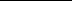 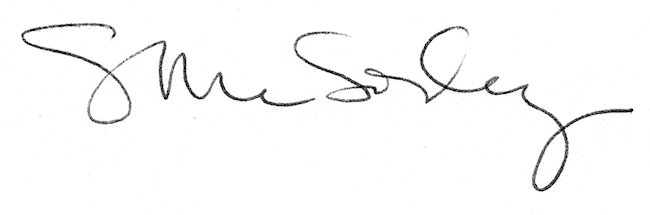 